СУМСЬКА МІСЬКА РАДАVIIІ СКЛИКАННЯ XLIII СЕСІЯРІШЕННЯЗ метою забезпечення впровадження Стратегії розвитку Сумської міської територіальної громади до 2027 року, впровадження єдиних уніфікованих стандартів та визначення чіткого узагальненого підходу до роботи з програмними документами, встановлення єдиного порядку розроблення цільових програм Сумської міської територіальної громади, моніторингу, оцінювання та звітності про їх виконання, керуючись статтею 25 Закону України «Про місцеве самоврядування в Україні», Сумська міська радаВИРІШИЛА:1. Затвердити Порядок розроблення, виконання та моніторингу цільових програм Сумської міської територіальної громади (додається). 2. Зобов’язати виконавчі органи Сумської міської ради - розробників та виконавців цільових програм дотримуватись зазначеного порядку на всіх етапах розробки і реалізації програмних документів.3. Зобов’язати виконавчі органи Сумської міської ради - розробників та виконавців цільових програм привести діючі цільові програми розвитку Сумської міської територіальної громади у відповідність до Порядку розроблення, виконання та моніторингу цільових програм Сумської міської територіальної громади до 31 грудня 2023 року. 4. Рішення Сумської міської ради від 29 лютого 2012 року № 1207-МР «Про Положення про Порядок розробки, затвердження та виконання міських цільових (комплексних) програм, програми економічного і соціального розвитку міста Суми та виконання міського бюджету» (зі змінами) визнати таким, що втратило чинність.5. Контроль за виконанням даного рішення покласти на керуючого справами виконавчого комітету, першого заступника міського голови, заступників міського голови з питань діяльності виконавчих органів ради згідно з розподілом обов'язків.Сумський міський голова				              Олександр ЛИСЕНКОВиконавець:  Марина БАСАНЕЦЬ___________________Рішення Сумської міської ради «Про затвердження Порядку розроблення, виконання та моніторингу цільових програм Сумської міської територіальної громади» доопрацьовано і вичитано, текст відповідає оригіналу прийнятого рішення та вимогам статей 6-9 Закону України «Про доступ до публічної інформації» та Закону України «Про захист персональних даних».Проєкт рішення Сумської міської ради «Про затвердження Порядку розроблення, виконання та моніторингу цільових програм Сумської міської територіальної громади» був оприлюднений 24.05.2023 року та завізований:Виконавець:  Марина БАСАНЕЦЬ___________________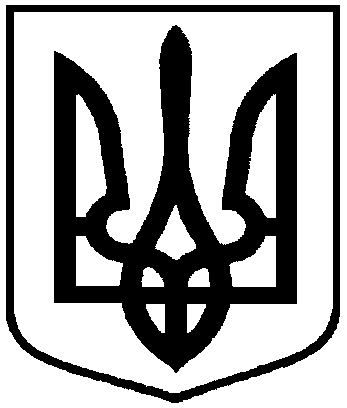 від 31 травня 2023 року  № 3740-МР   м. СумиПро затвердження Порядку розроблення, виконання та моніторингу цільових програм Сумської міської територіальної громадиПосадаПрізвище та ініціали осіб, які завізували проєкт рішення міської радиНачальник управління стратегічногорозвитку містаО.М. КубракДиректор Департаментуфінансів, економіки та інвестиційС.А. ЛиповаЗаступник міського голови з питань діяльності виконавчих органів радиС.В. ПоляковНачальник правового управлінняО.В. Чайченко